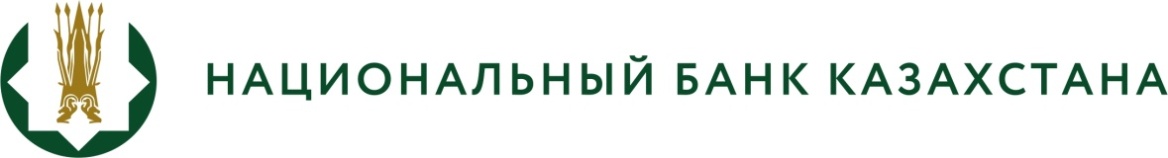 «Бірыңғай жинақтаушы зейнетақы қорының зейнетақы активтерін басқаратын шетелдік ұйымдарға қойылатын талаптарды қоса алғанда, бірыңғай жинақтаушы зейнетақы қорының зейнетақы активтерін басқару үшін қажетті іс-қимылдар жасау өздеріне тапсырылған кезде, оларды таңдау қағидаларын бекіту туралы» Қазақстан Ұлттық Банкінің Басқармасы қаулысының жобасынын әзірлеу туралыБАСПАСӨЗ-РЕЛИЗІ2024ж. 31 қаңтар                                                                                         Астана қ.	Қазақстан Ұлттық Банкі «Бірыңғай жинақтаушы зейнетақы қорының зейнетақы активтерін басқаратын шетелдік ұйымдарға қойылатын талаптарды қоса алғанда, бірыңғай жинақтаушы зейнетақы қорының зейнетақы активтерін басқару үшін қажетті іс-қимылдар жасау өздеріне тапсырылған кезде, оларды таңдау қағидаларын бекіту туралы» Қазақстан Республикасының Ұлттық Банкі Басқармасы қаулысының жобасын (бұдан әрі – қаулы жобасы) әзірлеу туралы хабарлайды.Қаулы жобасы «Қазақстан Республикасында зейнетақымен қамсыздандыру туралы» 2013 жылғы 21 маусымдағы Қазақстан Республикасы Заңының күші жойылуына және «Қазақстан Республикасының әлеуметтік кодексі» 2023 жылғы 20 сәуірдегі Қазақстан Республикасы Кодексінің қабылдануына байланысты әзірленді.Қаулы жобасының толық мәтінімен ашық нормативтік құқықтық актілердің ресми интернет-порталында танысуға болады: https://legalacts.egov.kz/npa/view?id=14915649.Толығырақ ақпаратты БАҚ өкілдері мына телефон бойынша алуына болады:+7 (7172) 775 205e-mail: press@nationalbank.kzwww.nationalbank.kz